中期目標の変更について地方独立行政法人法第25条第１項の規定により、設立団体の長は、地方独立行政法人が中期目標期間中に達成すべき業務運営に関する目標を定め、これを指示、公表しなければならないとされており、この目標を変更したときも、同様とすると定められている。また、同法第25条第３項の規定により、中期目標を定め、又はこれを変更しようとするときは、あらかじめ評価委員会の意見を聴くとともに、議会の議決を経なければならないとなっている。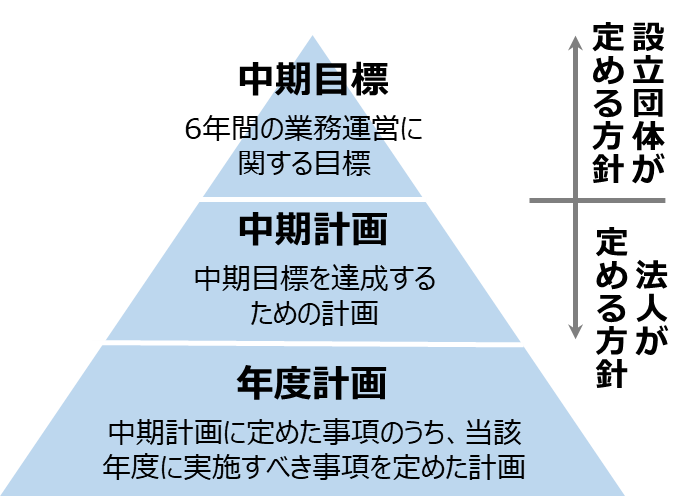 